Mia Mustermann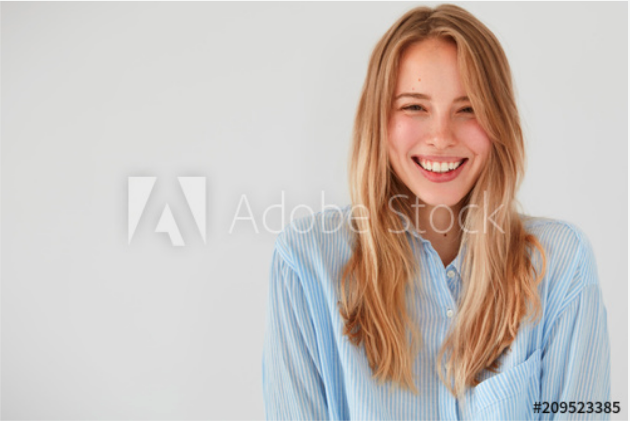 SCHULE/AUSBILDUNG01/20XX – 08/20XX
Mustermann HauptschuleHauptschulabschluss Note: X10/20XX – 07/20XX
Mustermann SchuleAbschluss Note: XPRAKTIKA01/20XX – 04/20XXPraktikum Tischlerei Meier Schwerpunkte:XXXX05/20XX – 06/20XXPraktikum Abteilung: Schwerpunkte:XXXX08/20XX – 12/20XXPraktikum Abteilung: Schwerpunkte:XXXX12/20XX – 01/20XXPraktikum Abteilung: Schwerpunkte:XXXX03/20XX – 12/20XXPraktikum Abteilung: Schwerpunkte:XXXXSPRACHKENNTNISSEEnglisch		VerhandlungssicherFranzösisch		GrundkenntnisseQUALIFIKATIONEN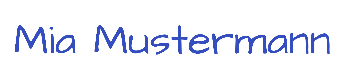 Mia MustermannMusterhausen den 12.05.20XXAnlagen:Empfehlungsschreiben Schulzeugnis